North Pittsburgh Corvette Club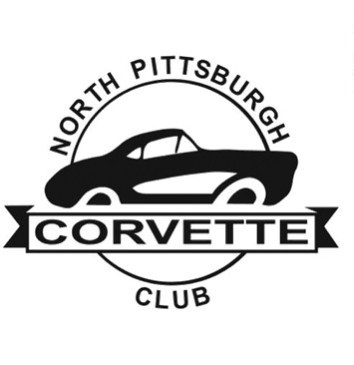 2023 Membership ApplicationPlease complete all areas and print clearly	New Membership	Renewal	Over 70Member (1) Name 	Birth Date Member (2) Name 	Birth Date Mailing Address: City, State, Zip: Phone No.: 	Fax No.: Cell No.: 	Cell No.: Email address: 	Email address: Wedding Anniversary Date if Applicable: Occupation: 	Occupation: MONTHLY NEWSLETTER will be distributed by email:	 US Mail (Black / White) add $11.00I hereby release the NORTH PITTSBURGH CORVETTE CLUB, INC, its membership and representatives, from any and all liabilities and claims occasioned by or resulting from and during our membership and any activities therewith. I hereby state that the license and insurance on my Corvette(s) is in force. I agree that, if accepted, I will abide by the By-Laws ofSignature / Enter Name: 	Date:  Signature / Enter name: 	Date: Please mail this form with your check payable to:	WEB SITE:	www.np-cc.comNORTH PITTSBURGH CORVETTE CLUB, INC., 58 Bel Aire Dr. Delmont, PA 15626CORVETTE INFORMATIONCORVETTE INFORMATIONCORVETTE INFORMATIONYearModel(Coupe Or Convertible)Other InformationMEMBERSHIP TERMJanuary 1—December 31, 2023MEMBERSHIP TERMJanuary 1—December 31, 2023MEMBERSHIP TERMJanuary 1—December 31, 2023Annual DuesSingle MemberDual MembersNew Membership$30.00$35.00Renewal *$20.00$25.00Dues Are Non-RefundableChecks will not be cashed until Board approves and accepts membership.*Renewal must be paid by Jan31, 2023Dues Are Non-RefundableChecks will not be cashed until Board approves and accepts membership.*Renewal must be paid by Jan31, 2023Dues Are Non-RefundableChecks will not be cashed until Board approves and accepts membership.*Renewal must be paid by Jan31, 2023For Board Use OnlyFor Board Use OnlyDate ReceivedAmount Received:Check NumberApproved by: